Załącznik nr 3 Wymagania w stosunku do kombinezonów ochronnych:Kombinezony ochronne powinny spełniać zasadnicze wymagania dotyczące zdrowia 
i bezpieczeństwa, wynikające z rozporządzenia Parlamentu Europejskiego i Rady UE nr 2016/425 z dnia 09.03.2016 r. Szczegółowe wymagania dotyczące odzieży chroniącej przed czynnikami infekcyjnymi precyzuje z kolei PN-EN 14126:2005 (EN 14126:2003 z poprawką EN 14126:2003/AC:2004), lub równoważna, która obejmuje swoim zakresem wymagania dotyczące: odporności na przenikanie czynników infekcyjnych i właściwości mechanicznych materiałów odzieży, szczelności szwów, oraz całego ubioru - w zależności od typu odzieży.Ponadto odzież chroniąca przed czynnikami infekcyjnymi     powinna spełniać wymagania ogólne pod względem nieszkodliwości dla użytkownika i ergonomii w stosunku do zastosowanych w odzieży materiałów, jak również jej konstrukcji, przedstawione w PN-EN ISO 13688:2013-12 – lub równoważnych.Z uwagi na rozmiar cząstki wirusa SARS- -CoV-2 (60 - 140 nm), odzież przeznaczona do zapewnienia wysokiego poziomu ochrony przed nim powinna w szczególności spełniać wymagania  p. 4.1.4.1 PN-EN 14126:2005 na poziomie co najmniej klasy 4. W konsekwencji powinna być poddana badaniu odporności na przenikanie skażonych cieczy pod wpływem ciśnienia hydrostatycznego, 
zgodnie z ISO 16604:2004 – lub równoważnych.Uwaga !  Wyższe klasy ochrony to odpowiednio: 5,  6.Ponadto konstrukcja odzieży ochronnej powinna spełniać wymagania dla typu 4 zgodnie z PN-EN 14605:2005+A1:2009, lub równoważnymi, co oznacza odporność odzieży na przenikanie rozpylonej cieczy (aerozoli), a więc szczelność szwów i połączeń występujących w odzieży w tym zakresie.  
Uwaga !  Wyższe typy ochrony to odpowiednio: 3, 2, 1.Gramatura materiału nie mniej niż 65 g/m2 .Każdy kombinezon powinien być zapakowany oddzielnie i posiadać oznakowanie (metkę)
 z podanymi:  -  marką i modelem-  kategorią -  (wymagana kategoria III), -  typem - (wymagany najlepiej typ 4)rozmiarem oraz -  znakiem graficznym - przedstawionym poniżej: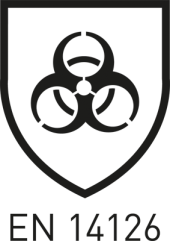 Ponadto kombinezon musi spełnić poniższe warunki:- 	zapinany na zamek błyskawiczny z uszczelniającą klapą samoprzyczepną,- 	wszystkie szwy dodatkowo uszczelnione (laminowane),- 	brzegi rękawów i nogawek wykończone elastyczną taśmą zabezpieczającą,-  	do brzegów rękawów doszyte elastyczne obejmy zakładane na palec – przytrzymujące brzegi rękawów przy dłoniach.	Dokumentami jakie należy dostarczyć wraz z ofertą, potwierdzającymi spełnienie przez kombinezon wymaganych warunków powinny być:Dokument : Certyfikat / deklaracja zgodności z wymaganiami zamieszczonymi w rozporządzeniu Parlamentu Europejskiego i Rady UE nr 2016/425 z dnia 09.03.2016,2. Dokument : Certyfikat / deklaracja potwierdzający zgodność z normą PN-EN 14126:2005 ,
(EN 14126:2003 z poprawką EN 14126:2003/AC:2004) lub równoważną, wskazujący przeprowadzenie odpowiednich badań odporności na przenikanie skażonych cieczy pod wpływem ciśnienia hydrostatycznego i uzyskanie klasy co najmniej 4.Z treści dokumentu musi jednoznacznie wynikać, że zostały wykonane w/w badania zgodnie z ISO 16604:2004,  na podstawie których oferowane kombinezony zostały zakwalifikowane do klasy co najmniej 4.3.	Dokument : potwierdzający zgodność kombinezonu z wymaganiami dla typu 4 zgodnie z PN-EN 14605:2005+A1:2009 lub równoważną, co oznacza, że wykonane zostały badania na odporność kombinezonu na przenikanie rozpylonej cieczy (aerozoli).Z treści dokumentu musi jednoznacznie wynikać, że zostały wykonane w/w badania na podstawie których oferowane kombinezony zostały zakwalifikowane do typu 4.Z w/w dokumentów musi wynikać również gramatura materiału z którego wykonany jest kombinezon.Wymagania materiałowe w w/w zakresie dotyczą również ochraniaczy na obuwie.Wszystkie w/w dokumenty powinny być w języku polskim - dokumenty w innych językach powinny posiadać tłumaczenia na język polski.Dokumenty w języku obcym bez tłumaczenia na język polski, dokumenty niekompletne, nieczytelne – nie będą brane pod uwagę.Jeżeli Wykonawca przesyłał już do Zamawiającego dokumenty, które spełniają na pewno w/w wymogi nie musi ich dostarczać – należy w takim przypadku wpisać że wymagane dokumenty zostały przesłane już do Zamawiającego w dniu ……………. ……… do postępowania nr ………………………………………………………Potwierdzam, że dokumenty dostarczone przeze mnie spełniają wszystkie w/w wymogi.Podpis ręczny:								………………………………										podpisUwaga!  ofertę oraz wszystkie załączniki:Można podpisać elektronicznie po zapisaniu załącznika do formatu pdfWskazany podpis wewnętrzny PaDES.